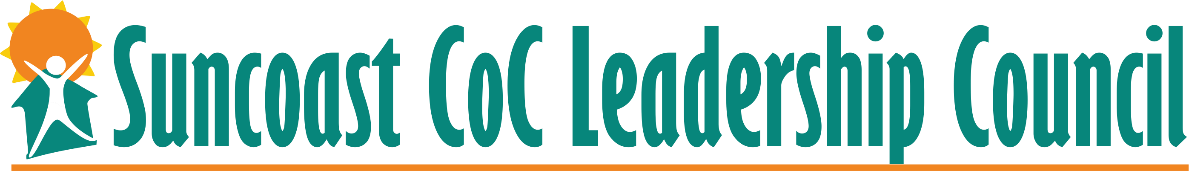 FY19 CoC Program Competition Priority ListingRanking of projects is based on HUD policy priorities and expectations with review and oversight of renewal and new projects as found in the FY 19 CoC Program Competition NOFA, as well as local priorities as adopted from the report by the Florida Housing Coalition, Creating an Effective Homeless Crisis Response System and established by the Leadership Council.  *There were additional dollars available in bonus funds due to a miscalculation; they were added per Review and Rank committee as reflected in the updated column.RankApplicant NameProject NameProject ComponentTypeScoreAmountPrevious YearUpdated 9/23/19*1Suncoast PartnershipHMISHMISRenewalN/A$74,575.00$74,575.002Catholic CharitiesPSH to TH/RRHTransitionN/A$83,275.00$83,275.003Salvation Army SarasotaEveryone's HomeRRHRenewal96$221,919.00$221,919.004Salvation Army SarasotaEveryone's Home 2RRHRenewal96$85,113.00$85,113.005St. Vincent de Paul CARESRRHNew92$250,006.006Suncoast PartnershipCoordinated EntrySSO-CENewN/A$50,006.007CASLFL500 Bonus, CASLPSHRenewal63$89,343.00$77,544.00100,344.008Salvation Army SarasotaPSHNew88$371,174.00371,714.009St. Vincent de Paul CARESDV BonusRRHDV Bonus84$282,251.0010Harvest HousePSHRenewal83$113,400.00$131,120.00131,120.00